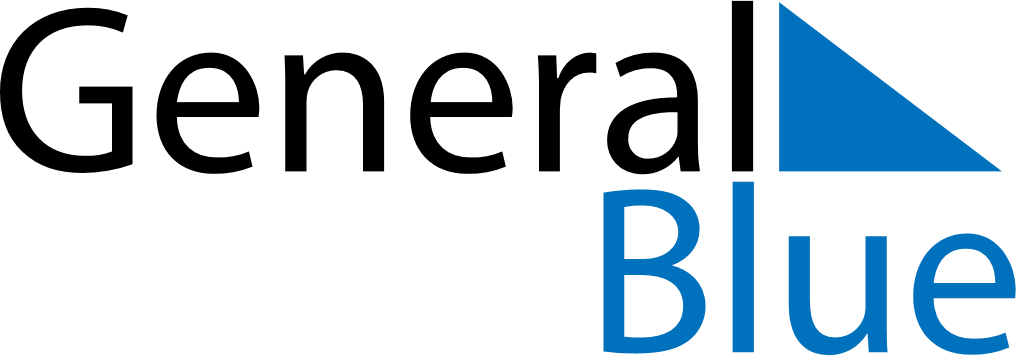 July 2024July 2024July 2024Faroe IslandsFaroe IslandsSundayMondayTuesdayWednesdayThursdayFridaySaturday12345678910111213141516171819202122232425262728293031St.Olav’s EveSt.Olav’s Day